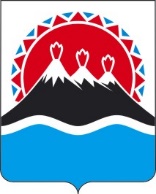 П О С Т А Н О В Л Е Н И ЕГУБЕРНАТОРА КАМЧАТСКОГО КРАЯ                  г. Петропавловск-КамчатскийПОСТАНОВЛЯЮ:Внести в приложение к постановлению Губернатора Камчатского края от 07.03.2019 №12 «О Совете по внешнеэкономической деятельности при Губернаторе Камчатского края» следующие изменения:в части 1.3 раздела 1 приложения к постановлению губернатора Камчатского края от 07.03.2019 №12 «О Совете по внешнеэкономической деятельности при Губернаторе Камчатского края» слова «Агентством инвестиций и предпринимательством Камчатского края» заменить словами «Министерством инвестиций, промышленности и предпринимательства Камчатского края»;в разделе 3:а) часть 3.1. изложить в следующей редакции «Совет формируется в составе председателя Совета, первого заместителя Совета, заместителя Совета, секретаря Совета и членов Совета.»; б) в части 3.4. слова «Камчатской таможни» заменить словами «Сахалинской таможни по Камчатскому краю»;в разделе 4:а) в части 4.4. слова «заместителем председателя Совета» заменить словами «первым заместителем председателя Совета»;б) в части 4.9 слова «Агентством инвестиций и предпринимательством Камчатского края» заменить словами «Министерством инвестиций, промышленности и предпринимательства Камчатского края»;в) в части 4.10 слова «Агентством инвестиций и предпринимательством Камчатского края.» заменить словами «Министерством инвестиций, промышленности и предпринимательства Камчатского края.».Пояснительная запискак проекту постановления губернатора Камчатского края«О внесении изменений в приложение к постановлению губернатора
Камчатского края от 07.03.2019 № 12 «О Совете по внешнеэкономической деятельности при Губернаторе Камчатского края (далее - Совет)»Настоящий проект постановления губернатора Камчатского края разработан в связи с переименованием Агентства инвестиций и предпринимательства Камчатского края в Министерство инвестиций, промышлености и предпринимательства Камчатского края, а также реорганизации Камчатской таможни путем присоединения к Сахалинской таможне.Кроме того, с соответствии с требованиями стандарта по обеспечению благоприятных условий для развития экспортной деятельности в субъектах Российской Федерации (далее - Региональный экспортный стандарт), утвержденного протоколом заседания проектного комитета по национальному проекту «Международная кооперация и экспорт» от 30.06.2020 г. № 6, Совет возглавляет высшее должностное лицо субъекта Российской Федерации, а в целях обеспечения объективной оценки со стороны получателей мер поддержки экспортных проектов, заместителем председателя совета необходимо определить представителя предпринимательского сообщества. В этой связи вводится должность первого заместителя Совета, к функциям которого, в том числе, будет отнесена функция проведения заседаний Совета в отсутствие или по поручению председателя Совета. Реализация настоящего постановления губернатора Камчатского края не потребует дополнительных расходов краевого бюджета. Настоящий проект постановления губернатора Камчатского края не устанавливает новые и не изменяет ранее предусмотренные нормативными правовыми актами Камчатского края обязанности для субъектов предпринимательской и инвестиционной деятельности, а также не устанавливает, не изменяет и не отменяет ранее установленную ответственность за нарушение нормативных правовых актов Камчатского края, затрагивающих вопросы осуществления предпринимательской и инвестиционной деятельности, в связи с чем не подлежит проведению оценки регулирующего воздействия.Настоящий проект постановления губернатора Камчатского края размещен на Едином портале проведения независимой антикоррупционной экспертизы и общественного обсуждения проектов нормативных правовых актов Камчатского края для проведения независимой антикоррупционной экспертизы 26.01.2021 на срок до 03.02.2021.[Дата регистрации]№[Номер документа]О внесении изменений в постановление губернатора Камчатского края от 07.03.2019 №12 «О Совете по внешнеэкономической деятельности при Губернаторе Камчатского края» Губернатор Камчатского края[горизонтальный штамп подписи 1]В.В. Солодов